　　　　　「見える事例検討会」のご案内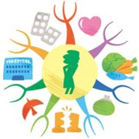 ～みんなの思いをカタチにできる事例検討会をやってみよう～時下、皆様におかれましてはますますご清祥のこととお慶び申し上げます。さて、以下の通り、石川において見える事例マッピングを用いた、認知症の困難事例を読み　解く「見える事例検討会」を開催いたします。「見える事例検討会」では参加者みんなが参加でき、新たな視点や問題の本質が見え、話の流れが俯瞰できて論点が明確になります。この会では見える事例テンプレート作成と分析のコツ、打ち合わせのコツ、ファシリテーションを通じて、地域の多職種の顔の見える関係性構築を目的に開催いたします。
　是非、積極的なご参加を宜しくお願い致します。日　時：平成２７年９月２５日（金）　１８：３０～２０：００場　所：金沢市地域包括支援センター　ながさか　　　　金沢市泉野出町１丁目２２番２６号　Ｂｅｌｌｅ２ビル１階TEL：０７６－２８０－５１１１　　　　　※別紙の地図をご参照ください　　　　対　象：認知症に関わるあらゆる多職種の方々定　員：３０名※定員に達した場合、ご参加を制限することがございます。あしからずご了承ください。　期　日：９月１８日（金）までに、お申し込みください。　　　　　　※別紙の参加申込書をご参照ください参加費：無料内　容：・実際の症例を提示し、マインドマップを用いた事例検討会　　　　　　　　　　　　　　　　　　・事例検討会の評価、意見交換軽食をご用意しております。主催：エーザイ株式会社９月度見える事例検討会＜参加申込書＞見える事例検討会参加希望の方は、FAXまたはE-mailにて、９月１８日（金）までにお申込みください。●FAXでのお申込み（この用紙を使い、以下に必要事項をご記入の上ご送信ください）申込先FAX番号：(076)223-8810　　エーザイ（株）古屋宛●E-mailでのお申込み： y2-furuya@hhc.eisai.co.jp　　エーザイ（株）古屋宛（参加者全員のお名前、ご勤務先、ご職種を明記のうえご送信ください）※ご記入いただきました個人情報は、「見える事例検討会」の開催準備のために使用いたします。個人情報は、主催関係者および業務委託先を除く第三者に開示・提供することはありません。　また、弊社の個人情報保護方針に基づき安全かつ適切に管理いたします。●お問い合わせ先エーザイ株式会社　古屋雄輔〒920-0031　石川県金沢市広岡3-1-1　金沢パークビル９階ＴＥＬ：076-221-6151　 ＦＡＸ：076-223-8810お名前ご勤務先ご職種　（○で囲んでください）医師・薬剤師・看護師・ケアマネジャー・その他（　　　　　）医師・薬剤師・看護師・ケアマネジャー・その他（　　　　　）医師・薬剤師・看護師・ケアマネジャー・その他（　　　　　）医師・薬剤師・看護師・ケアマネジャー・その他（　　　　　）医師・薬剤師・看護師・ケアマネジャー・その他（　　　　　）